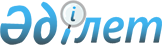 О присвоении наименований улицам села Смайловка Белинского сельского округаРешение акима села Смайловка Тарановского района Костанайской области от 27 декабря 2011 года № 1. Зарегистрировано Управлением юстиции Тарановского района Костанайской области 27 января 2012 года № 9-18-157

      Сноска. В заголовке и по всему тексту после слов "Смайловка" дополнено словами "Белинского сельского округа" решением акима Белинского сельского округа Тарановского района Костанайской области от 18.04.2014 № 2 (вводится в действие по истечении десяти календарных дней после дня его первого официального опубликования).      В соответствии с подпунктом 4) статьи 14 Закона Республики Казахстан от 8 декабря 1993 года "Об административно–территориальном устройстве Республики Казахстан", пунктом 1 статьи 35 Закона Республики Казахстан от 23 января 2001 года "О местном государственном управлении и самоуправлении в Республике Казахстан", с учетом мнения населения села Смайловка Белинского сельского округа, аким села Смайловка Белинского сельского округа РЕШИЛ:



      1. Присвоить наименования безымянным улицам села Смайловка Белинского сельского округа:



      1) безымянной улице № 1 – улица Абая;



      2) безымянной улице № 2 – улица Ленина;



      3) безымянной улице № 3 – улица Карла Маркса.



      2. Настоящее решение вводится в действие по истечении десяти календарных дней после дня его первого официального опубликования.      Аким

      села Смайловка

      Белинского сельского округа                А. Исмагамбетов
					© 2012. РГП на ПХВ «Институт законодательства и правовой информации Республики Казахстан» Министерства юстиции Республики Казахстан
				